           Exhibitor and Sponsor Contract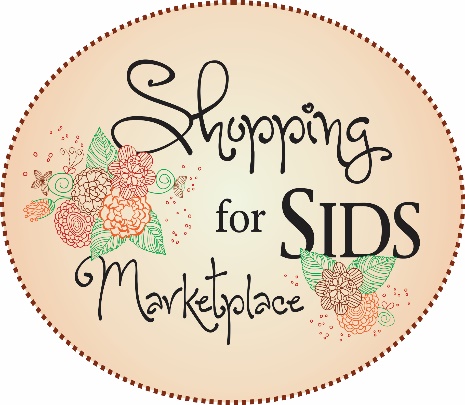                              MS SIDS & Infant Safety Alliance, Inc.                             Shopping for SIDS Marketplace                             Saturday, October 20, 2018           9:00 A.M. until 3:00 P.M.Please print or type:Contact Name:___________________________________________________________Company Name:__________________________________________________________Address:________________________________________________________________City, State, ZIP___________________________________________________________Email:_______________________________________Phone______________________This contract does hereby reserve an exhibit space for the above referenced company.Authorized signature:______________________________________________________Check all that apply:Diamond Sponsor:  $250.00 (includes signage for event and booth space)	$___________Refreshment Sponsor:  $100 (includes signage for break and booth space)   $__________Exhibitor Fees:Shopping for SIDS Exhibitor $50.00	(10’X 10’ space and chair)		$___________							Subtotal		$___________TOTAL		$___________Return by Friday, October 5, 2018 with payment to:MS SIDS & Infant Safety Alliance, PO BOX 2170, Madison, MS  39130FAX (601) 957-7488                  We look forward to seeing you this year at the 12th AnnualShopping for SIDS Marketplace!